Роль отца в воспитании ребенка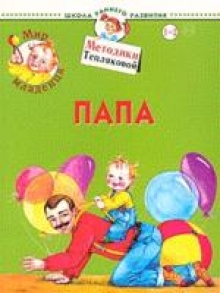 Маленький ребенок откровенно взывает к отцу: смотри, я слаб, ты мне так нужен!
Главное – не опоздать! Главное – с первых дней воспитывать и в себе, и в ребенке потребность проводить как можно больше времени вместе.
Папы 
Автор: Олег Бундур
Папы разными бывают: 
Тот молчит, а тот кричит, 
Тот, бывает, напевает, 
Тот у телика торчит, 
Тот, бывает, обнимает 
Теплотою сильных рук, 
Тот, бывает, забывает, 
Что он сыну лучший друг. 
Папы разными бывают… 
И, когда проходят дни, 
Сыновья их вырастают 
Точка в точку, как они.          Отец нужен не для того, чтобы наказывать, пресекать, запрещать, он нужен, чтобы помогать своим детям. На производстве отец - труженик, в семье отец - воспитатель, а вместе обе эти функции составляют гражданский долг, от добросовестного исполнения которого никто не вправе уклоняться. Закончив рабочий день, мы спешим к себе домой, и здесь нас ожидают не только отдых, тепло домашнего очага и житейские радости, но и многочисленные отцовские обязанности. От отца требуется любовь, общение, взаимопонимание.      Одним из важных условий, обеспечивающих влияние отца на ребенка, их взаимную привязанность, является как можно более раннее начало их общения.
      Существует определенная связь между взаимодействием ребенка с отцом в младенчестве и их взаимоотношениями в последующие годы. У отцов, которые были «недосягаемы» для своих маленьких детей (не принимали участие в уходе и воспитании), могут возникнуть трудности в налаживании прочных эмоциональных связей с ними в будущем. Поэтому так важно не откладывать общение с малышом, не ждать, когда он станет старше, перекладывая все заботы на мать. Воспитание детей - это постоянное занятие, в котором участвуют и отец, и мать. 
     Трех-четырехлетние дети с большим желанием общаются с родителем противоположного пола – подобно тому, как мальчики обожают мать, девочки нежно любят отцов, особенно если похожи на них внешне. Такой эмоциональный опыт найдет свое дальнейшее развитие в будущем.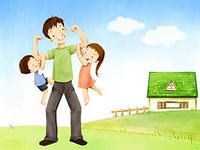 Отец является для ребенка важной ролевой моделью. Именно в общении с ним, подражая ему, мальчик учится быть мужчиной, приобретает типично мужские черты характера. Каждый отец должен осознавать это и всегда помнить, что с самого раннего возраста ребенок будет подражать ему во всем, в самых незначительных мелочах: в мимике, в жестах, речи - и, прежде всего, в отношении к матери!Отношение отца к матери в значительной мере определяет характер отношения мальчиков к девочкам. Очень часто мальчики, лишенные отцовского внимания, - недостаточно зрелые, несамостоятельные дети. Они плохо адаптируются в коллективе, трусливы, коварны, злобны, агрессивны. У них наблюдается бессмысленное стремление к разрушительству. Влияние отца делает ребенка дисциплинированным, открытым, честным, обязательным. Кроме того, без положительного влияния отца мальчик, повзрослев, не сможет передать своему сыну адекватный опыт полоролевого поведения.
      У девочки на примере взаимоотношений отца и матери формируется представление о том, что такое семья. Она узнает, как мужчины относятся к женщинам, невольно учится понимать природу мужчины. Проблемы, трения, конфликты во взаимоотношениях родителей будут способствовать возникновению проблем в будущем браке ребенка, в воспитании собственных детей. 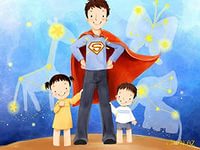 Любовь отца дает девочке уверенность в своей женской привлекательности и обаянии. Каждый раз, подчеркивая, что его «дочь умница и красавица», отец формирует у нее уверенность в себе. Недостаточная же эмоциональная отзывчивость отцов порождает у девочек беспокойство, неустойчивость настроения и капризность как средство привлечения внимания.Уважаемые папы!Давайте воспитывать наших детей не столько словами, подарками, новыми игрушками,сколько примером, достойным подражания!Помните:  гордость за своего отца – это моральный фундамент для взлёта личности ребенка.Во что же поиграть ребёнку с папой, чтобы было интересно обоим? Необходимо определиться с выбором игр и игрушек, которые будут интересны для обоих. Конечно, игры папы с сыном значительно будут отличаться от игры с дочкой, где нужно нянчить кукол.1. Можно вместе поиграть, собирая конструктор, лабиринты и многое другое. Для своей  дочери папа может собрать из конструктора домик для маленькой принцессы и для этого совсем не обязательно покупать его розового цвета.2. Все мужчины любят скорость. И папу и малыша очень увлечёт быстрая езда на игрушечном автомобиле. С детьми постарше папа может поиграть в радиоуправляемые машинки, с детками помладше в деревянную или пластиковую железную дорогу. 3. Пусть папа поиграет в ролевую игру с ребёнком, тем более детям это принесёт неоценимую пользу. В процессе игры у ребёнка разовьются творческие способности, речь, фантазия. Папа пусть вживается в роли или персонажи, и они вместе придумают какую-нибудь историю.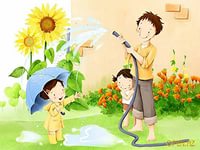 4. Самыми весёлыми играми папы, как с мальчиком, так и с девочкой это подвижные игры. Попробуйте поиграть в футбол, меняясь на воротах, привлеките сюда и маму, если есть возможность. Посоревнуйтесь в меткости, играя в дартс, или боулинг.В заключении хочется отметить, что совместные игры пап и детей играют особую роль в развитии каждого ребёнка. Мамы должны всячески поддерживать общение папы и ребёнка, а иногда подсказывать им во, что поиграть.
Быть хорошим родителем – тяжелый труд!Успехов вам в воспитании ваших детей и взаимопонимания в семье!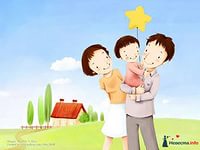           Подготовила консультацию старший воспитатель Модёнова Ирина Юрьевна